ЧАСТНОЕ ОБЩЕОБРАЗОВАТЕЛЬНОЕ УЧРЕЖДЕНИЕГимназия во имя Святителя Николая ЧудотворцаОТЧЕТ О САМООБСЛЕДОВАНИИЧастного общеобразовательного учреждения гимназии  во имя Святителя Николая Чудотворцаза 2016-2017  учебный годВведениеНа основании приказа Министерства образования и науки РФ от 10 декабря 2013 г. №1324 «Об утверждении показателей деятельности образовательной организации, подлежащей самообследованию» и приказа Министерства образования и науки РФ от 14.06.2013 № 462 «Об  утверждении  порядка проведения  самообследования  образовательной организацией» частным общеобразовательным  учреждением гимназией  во имя Святителя Николая Чудотворца было проведено самообследование деятельности за 2016-2017 учебный год.Целью самообследования частного общеобразовательного учреждения  гимназии  во имя Святителя Николая Чудотворца  (далее - учреждения) явилось получение объективной информации о состоянии образовательного процесса; установление степени соответствия фактического содержания, уровня и качества подготовки учащихся требованиям федеральных государственных образовательных стандартов начального общего, основного общего, среднего общего образования, выявление положительных результатов и недостатков в деятельности учреждения. В процессе самообследования были проанализированы: 1.Образовательная  деятельность гимназии2.Система  управления  гимназией3.Содержание  и  качество  подготовки  обучающихся4.Организация  учебного процесса5.Востребоаванность  выпускников6.Качество  кадрового, учебно-методического, библиотечно-информационного  обеспечения7.Качество  материально-технической  базы8.Функционирование внутренней системы  оценки  качества  образования  9.Показатели  деятельности  гимназии  за  2016-2017  учебный  годРезультаты проведенного самообследования отражены в данном сводном отчете, включающем в себя помимо основного текста таблицы, диаграммы, схемы.1.Оценка  образовательной  деятельностиОрганизационно-правовое обеспечение образовательной деятельности и структура управления учреждениемЧОУ гимназия во имя Святителя Николая Чудотворца осуществляет свою деятельность в соответствии с  правоустанавливающими документами:1.Свидетельство о государственной регистрации 86 2256  от 18.01.20162.Лицензия на осуществление образовательной деятельности № 2550 от 17.02.20163. Устав гимназии от 14.10.2015В 2016-2017  учебном году в гимназии насчитывалось  18  классов-комплектов:уровень начального общего образования – 8  классов-комплектов,уровень основного общего образования – 8  классов-комплектов,уровень среднего общего образования – 2  классов-комплектов.Общая численность обучающихся - 379 человек.  Отличительной особенностью образовательного процесса в гимназии является нацеленность на духовно-нравственное воспитание обучающихся. Уклад гимназической жизни сформирован в соответствии с основными принципами православной педагогики и приурочен к православному календарю. 2.Система управления гимназиейУправление  гимназией осуществляется в  соответствии  с  ФЗ «Об   образовании                           в  Российской  Федерации» №273-ФЗ   на  принципах демократии, гуманизма, общедоступности, приоритета общечеловеческих  ценностей, жизни  и  здоровья  человека, гражданственности, свободного  развития  личности и автономности.Структура управления   Таблица 2В 2016-2017 учебном году  администрация гимназии  продолжила работу  по созданию модели открытого образования, демократизации образовательного процесса, привлекая участников образовательного процесса – учащихся, педагогов, родителей (законных представителей) - к разработке современных механизмов управления образованием через включение в деятельность общественно-государственных форм управления: Попечительского совета, родительского комитета.Деятельность Попечительского совета, родительского комитетаВ состав Попечительского совета гимназии, созданного в 2011 году, входят педагоги гимназии, духовник, родители учащихся, учащиеся гимназии, представитель учредителя.Основные вопросы, рассмотренные на заседания Управлявшего совета в 2016-2017 учебном году:1.Формирование учебного фонда гимназической библиотеки на 2017-2018 учебный год, уровень обеспеченности учащихся учебниками в 2016-2017 учебном году.2.Проведение Рождественских и Пасхальных мероприятий, внешнее и внутреннее оформление гимназии к праздникам.3.Организация платных дополнительных услуг гимназии.4.Организация питания учащихся. Итоги общественного контроля.5.Организация внеурочной деятельности в 1,2,3,5,6,7,8-х классах.6.Организация учебно-воспитательного процесса.7.Участие родителей гимназии в государственной итоговой аттестации в качестве общественных наблюдателей.8.Внесение изменений в основную образовательную программу гимназии.9. Обсуждение плана оптимизации учебно-воспитательного процесса гимназии, Положения о домашней работе.10.Организация каникулярного отдыха учащихся гимназии.11.Подготовка гимназии к новому учебному году.	В гимназии создан родительский комитет, в который входят представители родителей от каждого класса. Это мобильный отряд неравнодушных родителей, активно участвующих в организации учебно-воспитательного процесса, формировании уклада жизни гимназии.С 2004 года в гимназии существует ученический совет самоуправления (Совет гимназистов). Основной задачей развития ученического самоуправления является создание условий для реализации лидерских качеств гимназистов, формирования их самосознания, активной жизненной позиции, потребности в самоусовершенствовании и саморазвитии. При организации ученического самоуправления используется административно-игровая модель. 3.Содержание  и  качество  подготовки  обучающихсяСогласно лицензии на осуществление образовательной деятельности в 1-11-х классах гимназии реализуются следующие основные образовательные программы:В 2016-2017 учебном году гимназия продолжила внедрение ФГОС нового поколения                 на основном  общем уровне (5-8-е классы).Анализ итоговой аттестации обучающихся 9,11 классовВ гимназии создаются все необходимые предпосылки, условия и механизмы для обеспечения возможностей получения качественного, доступного образования.      Проведение государственной (итоговой) аттестации выпускников в форме ЕГЭ, ОГЭ – одно из основных направлений в создании независимой государственной системы оценки качества образования, реальной возможности совмещения итоговой аттестации и вступительных испытаний в учреждения высшего, среднего и начального профессионального образования.В течение учебного года педагогическим коллективом гимназии проводилась большая планомерная работа по подготовке учащихся 9- 11 классов к государственной (итоговой) аттестации. С сентября по май ежемесячно проводились тренировочные и диагностические работы по русскому языку, математике и др. предметам. Также для учащихся 10-11 классов были организованы факультативные занятия по русскому языку («Комплексный анализ текста»), по литературе (подготовка к Итоговому сочинению (изложению)), математике («Решение сложных математических»). Организована работа с психологом как индивидуальная, так и групповая работа, направленная на снижение тревожности перед итоговой аттестацией. Проведение такого рода подготовки к итоговой аттестации позволила получить положительный результат. С марта по апрель с учащимися 11 класса и 9 класса были организованы пробные экзамены в форме ЕГЭ и ОГЭ по русскому языку, математике и предметам по выбору. Анализ проведенных пробных экзаменов показал: учащиеся 9 класса ответственно относятся к предстоящей аттестации, в силу индивидуальных психологических и физических особенностей гимназистов в 9 классе качество сдачи ОГЭ по обязательным предметам и предметам по выбору составило 100%, что по сравнению с 2015-2016 годом на 12 % вышеВ 11 классе ЕГЭ качество сдачи по предметам русский язык и математика составило 100%;Предметы по выбору в 11 классе качество сдачи составило 98%, что по сравнению с 2015-2016 годом на 1 % выше.АНАЛИЗ РАБОТЫ ПО ОРГАНИЗАЦИИ И ПРОВЕДЕНИЮ ГОСУДАРСТВЕННОЙ (ИТОГОВОЙ) АТТЕСТАЦИИ ВЫПУСКНИКОВ 9, 11 КЛАССОВ В 2016-2017 УЧЕБНОМ ГОДУГосударственная (итоговая) аттестация выпускников 9, 11 классов проходит в гимназии ежегодно. В начале 2016-2017 учебного года замдиректора по УВР Шайдуровой М.Н. был скорректирован план работы гимназии по подготовке к проведению государственной (итоговой) аттестации. Все мероприятия проводились согласно этому плану.  Учебный год был завершён организованно. Администрация гимназии и педагогический коллектив провели большую подготовительную работу по подготовке итоговой аттестации:Оформлена надлежащая документация (аттестационные папки, приказы, протоколы педагогических советов, родительские собрания, классные часы и другие);Вопросы итоговой аттестации учащихся включены в план работы гимназии на учебный год;Все организационные вопросы, связанные с нормативными документами и особенностями организации и проведения ГИА доводились до сведения выпускников и их родителей (законных представителей) под подписи;Администрация и педагоги принимали участие в совещаниях, организуемых ДО города, мастер-классах, семинарах, вебинарах;В течение года учителя-предметники на заседаниях МО обсуждали методические письма с анализом проведения ЕГЭ по предметам, информацию о результатах экзаменов в прошлом году (сравнительную статистику по округу, городу), порядок и результаты проверки экзаменационных работ.Педагогический коллектив продолжил участие в форме проведения итоговой аттестации – ЕГЭ в 11 классе.Расписание проведения экзаменов и консультаций для учащихся 9, 11 классов было составлено вовремя и доведено до сведения учеников и их законных представителей на родительских собраниях и на информационных стендах гимназии.Результаты ГИА в 9-ых классахВ 2016-2017 учебном году учащиеся 9 классов согласно положению, сдавали 2 обязательных экзамена: по русскому языку и математике; и экзамены по выбору из числа предметов, изучающихся в 9 классе по учебному плану. Следует отметить, что перед выпускниками была поставлена задача, при выборе предмета для сдачи по выбору, которые будут выбраны для сдачи в 11 классе.  Несмотря на это, было очень большое количество сдающих только обязательные предметы даже из числа «сильных» выпускников, что объясняется боязнью учащихся или их неуверенностью в собственных силах, большим количеством «слабых» учащихся. Итоги экзаменов по 9 классу:Из таблицы видно, что в 9 классе экзамен по русскому языку и математике сдали с положительным результатом все 100% выпускников. Если же анализировать результаты, сопоставляя экзаменационные оценки с годовыми, то получается, что по русскому языку годовую оценку подтвердили – 10 чел. (49 %), повысили – 10 (49 %) чел (36,3%), понизили – 0 чел. (0 %). Что является свидетельством явного несоответствия успеваемости в течение учебного года и результата экзамена, причем в основном в сторону занижения. По математике экзаменационной оценкой подтвердили годовую оценку – 21 чел. (100%). В результате совпали годовая и итоговая оценка -  у 21 чел. Следует отметить, что высокие показатели на экзамене, по сравнению с годовой успеваемостью, это результат мотивированного обучения и ответственной подготовки к ГИА.Результаты экзаменов по выбору в 9 классе:Из таблиц видно, что из 21 учащихся 9 класса экзамены по выбору сдавали 18 человек. Выбор предметов для сдачи экзамена по выбору был более разнообразным в сравнении с прошлым годом. Экзамены по выбору  в 9 классе показали, что выпускники демонстрируют достаточно хорошую подготовку, знание материала по химии, биология, обществознание, история.  Аттестаты об основном общем образовании получили 21 выпускник.Результаты ГИА в 11-ых классах 1.1 Количество  участников  ЕГЭ-2017 – 18 чел.1.2 Количество выпускников, результаты которых ниже минимального балла:по русскому языку - 0по математике базового уровня - 0, профильного - 1по общеобразовательным предметам по выбору – 21.3 Показатели  общеобразовательного учреждения в сравнении с областными и федеральными показателямиВ сравнении с показателями по гимназии прошлого (2016) года увеличился средний балл по русскому языку и  математике (из обязательных предметов), а также значительно - по литературе, химии, истории, а также по предметам по выбору - биология, что можно объяснить недостаточной заинтересованностью выпускников при подготовке к сдаче ЕГЭ по выбору. В 11 классе в 2016-2017 учебном году для получения аттестата о среднем (полном) общем образовании необходимо было сдать с положительным результатам только два ЕГЭ: по русскому языку и математике (базовый уровень), набрав не менее установленного минимального количества баллов по предметам. Остальные предметы в форме ЕГЭ выпускники сдавали в качестве экзаменов по выбору для поступления в вузы. Отметки за экзамены в 11 классе не выставлялись, оценка результативности проводилась по 100-бальной шкале и устанавливалось минимальное количество баллов по каждому предмету, соответствующее усвоению стандарта. Наблюдается повышение среднего балла по гимназии по обязательным предметам в сравнении с показателями прошлого года, и повышается  уровень, демонстрируемый обучающимися по предметам по выбору. Золотой медалью награждены 3 чел. (17 %) по равнению с 2015-2015 годом показатель увеличился на 10%.  Рекомендации:Курирующим заместителям директора по УВР усилить контроль за работой учителей-предметников 5-11 классов по организации подготовки учащихся к итоговой аттестации, особенно по математике, истории, обществознанию;На педагогическом совете обсудить анализ проведения государственной (итоговой) аттестации в 9 и 11 классах и учесть принятые решения в дальнейшей работе;Учителям – предметникам объективно учитывать текущие отметки  о при выставлении четвертных, полугодовых, годовых отметок. Усилить контроль за ведение классных журналов и другой документации;В следующем учебном году мероприятия по подготовке к итоговой аттестации также вынести в отдельный план;4.Организация  учебного процессаУчебный план гимназии обеспечивает введение в действие и реализацию требований федерального государственного образовательного стандарта, определяет общий и максимальный объем аудиторной нагрузки обучающихся, состав и структуру обязательных предметных областей  (по классам, годам обучения).Расчётная продолжительность учебного года: I класс - 33 учебные недели;    II - IV – 34 недели; V - XI классы – 35 учебных недель. Учебный план организован  по 4 учебным четвертям; общая продолжительность каникулярного времени  в течение учебного года составляет во II - XI классах 30 календарных дней,                       в I классах - 39; в летний период для I классов - с 01 июня по 31 августа,  II-IV классов - с 31 мая по 31 августа; V – XI – с 1 июня  по 31 августа.Продолжительность урока в 1-х классах – 35 минут (в сентябре – декабре), 40 минут (январь – май), со 2 по 11 класс - 40 минут в течение учебного года. Режим работы для первого класса – пятидневная учебная неделя; для II - XI классов - шестидневная.Организация внеурочной деятельности учащихся и воспитательная  программа гимназии в 2016-2017  учебном годуВнеурочная деятельность в 1-5 классах организуется в соответствии                               с нормативными документами и в соответствии с требованиями ФГОС. Внеурочная деятельность на уровнях начального и основного общего образования организуется по основным направлениям развития личности: духовно-нравственное, социальное, общеинтеллектуальное, общекультурное, спортивно-оздоровительное и др. Содержание внеурочных занятий формируется с учётом пожеланий обучающихся и их родителей (законных представителей) и осуществляться посредством различных форм организации, отличных от урочной системы обучения, таких, как экскурсии, кружки, секции, круглые столы, конференции, диспуты, школьные научные общества, олимпиады, конкурсы, соревнования, поисковые и научные исследования, общественно полезные практики и т. д.План внеурочной деятельности предусматривает 2 часа на каждый класс. Внеурочная деятельность учащихся объединяет все виды деятельности гимназистов, в которых возможно и целесообразно решение задач их воспитания и социализации. В начальной школе реализация программы духовно-нравственного развития и воспитания учащихся реализуется через внедрение курса «Истоки», целью которого является патриотическое, гражданское, духовно-нравственное воспитание гимназистов посредством создания социально-педагогической среды, ориентированной на нравственные и культурные ценности.В реализации плана внеурочной деятельности принимали участие учителя, педагог-психолог, педагог-организатор, педагог-библиотекарь, духовник, классные руководители. Занятия проводятся в группах, состоящих из обучающихся разных классов одной параллели, разных параллелей. Гимназисты самостоятельно или при поддержке родителей, классного руководителя выбирают образовательный модуль (проект, курс), соответствующий его интересам и склонностям. 5. Востребованность выпускниковИнформация о продолжении образования выпускниками 9-го классаИнформация о продолжении образования выпускниками 11-го класса	Как видно из представленных таблиц, большинство учащихся продолжают своё образование в гимназии после окончания 9 класса. Выпускники гимназии в большинстве поступают в вузы Российской Федерации на бюджетные места  профилю обучения в гимназии (гуманитарному).6. Качество кадрового, научного, учебно-методического, библиотечно-информационного обеспеченияХарактеристика кадрового состава педагогических работников гимназии	1. АТТЕСТАЦИЯ ПЕДАГОГИЧЕСКИХ КАДРОВ1) на соответствие аттестовались: 2 учителя без категории (Д.В. Рычкова, А.О. Хорошилов) 2 учителя с первой категорией (Э.А. Курлова, Н.А.Толстых)2) на первую категорию аттестовались: - 1 методист без категории (А.А. Стерхов)- 1 учитель без категории (Т.П. Проскочилова)- 1 учитель с соответствием (С.А. Верещагин)- 6 учителей первой категории (Н.Г. Золотых, Т.А. Григорьева, Д.С. Глухарев, Т.И. Кузьмина, Е.Л. Тушнова, И.А. Марченко - все были раньше аттестованы от гимназии)3) на высшую категорию аттестовались: 3 учителя первой категории (А.В. Бараболя, Л.И. Митрофанова, А.А. Стерхов), 1 учитель без категории (С.М. Дабижа).	Итого: подали заявления на аттестацию - 17 человек, аттестовано - 17 человек, все аттестованы успешно на заявленные категории (46% коллектива).Аттестованность кадров по МО на конец 2016-2017 учебного годаАттестованность кадров по гимназии на конец 2016-2017 учебного годаРуководящий состав:Высшая категория - 1 (директор)Первая категория - 3 (методист, заместитель директора по УВР, заместитель директора по ВВВР)Без категории - 1 (заместитель директора по АХР)Педагогический состав:Высшая категория - 9 (1-внешний совместитель)Первая категория - 21 Соответствие занимаемой должности - 4 Без категории - 4 2. Повышение квалификацииНаучные и академические степениОдному педагогу гимназии решением Президиума Российской Академии Естествознания от 07 августа 2017 г. (г. Москва) присвоено учёное звание советника Российской Академии Естествознания - Стерхов А.А.3. НагражденияИтого: 21 награждение4. Публикационная активность Итого: 31 публикация5. Экспертная деятельность:6. Победы учащихся в олимпиадах и конкурсахНаучная деятельность учащихсяПерспективы деятельности на 2017-2018 учебный год:Дальнейшее обеспечение результативного участия обучающихся в олимпиадах и конкурсах.Проведение декад МО в ноябре 2017 года.Проведение 2-го городского фестиваля "Я и Православная вера" в ноябре 2017 года.Проведение муниципального этапа и участие в региональном этапе Общероссийской олимпиады по ОПК.Повышение количества публикаций и участия в научно-практических конференциях педагогического коллектива и обучающихся гимназии.Выпуск учебно-методического пособия по географии (учитель Сорокина С.В.).Выпуск учебно-методического пособия по вероучительным дисциплинам (Бараболя А.В., Стерхов А.А.).Защита кандидатской диссертации Стерхова А.А. Защита магистерских диссертаций Обухова Ю.Н., Семёнова М.С., Стерхова А.А., Стерховой Е.А.Аттестация 4 педагогов и 2 руководящих работников гимназии  на первую и высшую категории.Возможная досрочная защита педагога Часовой Е.Ю. на высшую категорию (по желанию педагога).Участие не менее 30 педагогов (75%) в курсах повышения квалификации по первой медицинской помощи.Прохождение педагогами гимназии других актуальных курсов повышения квалификации.Награждение 6 педагогов Почётными грамотами и Благодарственными письмами ДО г. Сургута, 1 педагога Благодарственным письмом ДОиМП ХМАО, 1 педагога ведомственной наградой МОиН РФ, 1 педагога Благодарственным письмом Администрации г. Сургута.Психологическая служба гимназии	Психологическая служба гимназии является структурным подразделением воспитательной службы и состоит из 1 педагога-психолога. Цель деятельности психологической службы в 2016-2017 учебном году - обеспечение условий, гарантирующих охрану и укрепление физического, психического и социального здоровья всех участников образовательного процесса;  создание оптимальной ситуации социального развития, соответствующей индивидуальности каждого ребёнка.Численность учащихся, охваченных деятельностьюпсихологической службы по направлениям деятельности	В рамках психологического сопровождения учащихся 9, 11 классов, в процессе их подготовки к ГИА, был проведен комплекс мероприятий, включающих в себя индивидуальные и индивидуально-групповые консультации.	В рамках психолого-педагогического сопровождения учащихся гимназии в течение учебного года были реализованы программы психолого-педагогического сопровождения учащихся 1, 5, 10 классов в период адаптации.	Консультативное направление. Процесс консультирования обычно проходил в два этапа: а) первичное консультирование, во время которого собираются основные данные и уточняется запрос; б) повторное консультирование, для получения более объективной информации с помощью диагностических методов, определение плана дальнейшей работы по проблеме, а также предоставление родителям рекомендаций по особенностям взаимодействия с ребёнком и способам преодоления трудностей. Повторные консультации в некоторых случаях не ограничивались отдельным приёмом, а носили системный характер, когда во время беседы обсуждалась динамика работы с ребёнком и уточнялись рекомендации. Основные проблемы, по которым обращались за консультацией: адаптация учащихся, отсутствие мотивации к обучению, конфликтные отношения с детьми и между детьми, гиперактивность у младших школьников, проблемы в эмоционально-волевой сфере (агрессивность, тревожность).	 Коррекционно-развивающее направление. Коррекционная работа проводилась в форме специально организованных коррекционных и развивающих занятий: индивидуальных и групповых по запросу родителей и классных руководителей. Основная тематика коррекционно-развивающих занятий: развитие внимания, памяти, мышления, коррекция эмоционально-волевой сферы, работа со стрессовыми состояниями, работа с агрессией.Библиотечно-информационное обеспечение образовательного процессаСтатистические данные о работе библиотеки в 2016-2017 учебном году7. Качество  материально-технической  базыОбеспечение безопасности образовательного процесса.В целях повышения безопасности образовательного процесса в гимназии проводятся мероприятия по антитеррористической защищенности, теоретические и практические занятия с сотрудниками и учащимися гимназии по обучению действиям при чрезвычайных ситуациях. Для контроля доступа в учреждение на входе в гимназию установлен электромеханический турникет. Для обеспечения безопасности пребывания учащихся и сотрудников в гимназии смонтирована и исправно функционирует автоматическая охранно-пожарная сигнализация, «тревожная кнопка», видеонаблюдение, оборудован пост для вахтеров, 16 внутренних видеокамер, 16 камер наружного видеонаблюдения, имеется 6 пожарных выходов. Гимназия оснащена первичными средствами пожаротушения. Педагогический и вспомогательный персонал проходят обучение по ТБ и санитарному минимуму, ежеквартально. В ночное время, помещения охраняются сторожем. Для обеспечения безопасности личного имущества учащихся в здании гимназии имеется 2 гардероба.Все предпринятые меры позволили администрации гимназии создать устойчивую систему безопасности, соответствующую самым современным требованиям.Организация питания учащихсяОсновными задачами организации питания детей в гимназии является их обеспечение рациональным и сбалансированным питанием, гарантирование качества и безопасности пищевых продуктов, используемых в приготовлении блюд, пропаганда культуры здорового и полноценного питания. Организация питания в учреждении осуществляется на договорной основе с СГМУП «Комбинат школьного питания». Учащиеся обеспечиваются горячим питанием за счет средств родителей (законных представителей), городского и окружного бюджетов. Предоставление горячего питания за счет средств родителей (законных представителей) производится на добровольной основе.Питание учащихся организуется в соответствии с требованиями санитарных норм и правил. Питание является сбалансированным и составлено с учетом физиологических и возрастных особенностей учащихся.Питание учащихся:завтрак:без учета родительской доплаты: на сумму 44 рубля (для всех учащихся);с учетом родительской доплаты:на сумму 105 руб. для учащихся 1-4 кл. (дотация 44 руб. + род. доплата 61 руб.);на сумму 125 руб. для учащихся 5-11 кл. (дотация 44 руб. + род. доплата 81 руб.).Питание за родительскую плату осуществляется с учетом предварительной оплаты (через банк). Заявку на питание в учебные дни подает классный руководитель при наличии квитанции об оплате.обед:за наличный расчет: для всех желающих учащихся;бесплатно (за счет средств финансирования в размере 126 руб.): для учащихся льготных категорий.К учащимся льготных категорий относятся:дети из многодетных семей;дети-сироты и дети, оставшиеся без попечения родителей;дети из малоимущих семей;дети с ограниченными возможностями здоровья.питание группы продленного дня (ГПД):для учащихся, не относящихся к льготной категории: род. доплата составляет 145 руб. (обед и полдник);8.Функционирование внутренней системы  оценки  качества  образования  По результатам  проводимого в 2016 – 2017 учебном году внутреннего мониторинга качества образования в гимназии можно говорить  о росте качества образования учащихся 2-11-х классов.Состояние качества знаний, умений и навыков учащихся.Результаты успеваемости в начальной школе за 2016-2017 учебный год В учебном году перед начальной школой стояли следующие задачи:1. Совершенствовать воспитательный процесс, состоящий в целенаправленном формировании высоконравственной, гармонично развивающейся личности младшего школьника в соответствии с требованиями  ФГОС второго поколения. 2. Сформировать у учащихся прочные навыки письма, чтения, счета на уровне обязательных требований программы и научить применять знания в творческих условиях.3. Продолжить работу по развитию личности ребенка, его творческих способностей средствами учебного предмета при правильной организации деятельности учителя.4. Совершенствовать качество современного урока, повышать его эффективность, применяя современные методы обучения и технические средства.5. Продолжить работу по внедрению в образовательный процесс новых технологий и форм работы.6. Обеспечить образовательный процесс младшего школьника в соответствии с санитарно - гигиеническими требованиями.7. Создать необходимые условий для поддержания и улучшения здоровья ученика.Внутришкольный контроль:- Контроль за состоянием преподавания.- Контроль за уровнем знаний, умений и навыков.- Контроль за ведением внутришкольной документации.- Контроль за учебно-материальной базой.Обучение в 4б классе ведется по программе «Школа России», в 4а «Развивающая система Занкова». В 1а,1б, 2а, 2б, 3а, 3б классах по УМК «Перспективная начальная школа» Все программы утверждены Министерством образования РФ и в полной мере соответствуют достижению прочного усвоения базовых знаний в соответствии с имеющимися стандартами образования. На конец 2016 - 2017  учебного года количество обучающихся на первой ступени 170 человек, из них подвергались аттестации 127 человек (2-4 класса). Из них на «5» окончили учебный год 15 обучающихся, на «4» и «5» 70  обучающихся. Т.о. качественная успеваемость на первой ступени обучения составила 67% при 100 % уровне обученности. Если сравнить с итогами 2015-2016 учебного года, то мы видим устойчивый рост качественной успеваемости.Из проведённого анализа следует, что качество знаний в начальной школе ежегодно растет. В течение учебного года, с целью контроля над  уровнем сформированности УУД школьников были проведены следующие контрольные срезы:- по итогам повторения за предыдущий учебный год проведены стартовые контрольные работы и диктанты в 4 классе;- проведены полугодовые, годовые итоговые контрольные работы во 2 – 4 классах;- проведены комплексные итоговые работы в 1 – 4 классах по ФГОС;-в 4 классе проведён мониторинг на сформированность предметных, метапредметных и личностных результатов;В 1 – 4 классах проведён мониторинг УУД.По итогам проверок ВШК проведён мониторинг успеваемости и качества знаний по предметам в начальной школе, проведен анализ, на МО обсуждены перспективы дальнейшей работы, учителям даны рекомендации по ликвидации пробелов и затруднений.Состояние качества знаний, умений и навыков учащихся.Результаты успеваемости в основной школе за 2016-2017 учебный годВ работе с учащимися гимназия руководствуется Законом РФ «Об образовании», Уставом гимназии, методическими письмами, приказами и рекомендациями управления образования, внутренними приказами, в которых определен круг регулируемых вопросов о правах и обязанностях участников образовательного процесса. Учебный план гимназии на 2016/17учебный год был составлен на основании базисного учебного плана и сохраняет в необходимом объеме содержание образования, являющееся обязательным на каждой ступени обучения. При составлении учебного плана соблюдалась преемственность между ступенями обучения и классами, сбалансированность между предметными циклами, отдельными предметами. Уровень недельной учебной нагрузки на ученика не превышал предельно допустимого. Образовательные программы и учебный план предусматривают выполнение государственной функции школы – обеспечение базового общего основного образования, развитие ребенка в процессе обучения. Главным условием для достижения этих целей является включение всех учащихся на каждом занятии в учебную деятельность с учетом их возможностей и способностей.В 2016/17 учебном году гимназия работала в режиме 6-дневной недели. С 5 по 9 класс основной школы на конец года  - 179 обучающихся. Все  обучающиеся аттестованы и переведены в следующий класс. Качество знаний составило 49%.  На «4» и «5» обучается 70 учащихся, отличников 17  человек. С одной «3» - 8 человек, с двумя «3» - 2 человекСледует отметить, что качество знаний в 2016-2017 учебном году  в основной школе повысилось на 4 % по сравнению с прошлым годом. Но все еще недостаточно высокое по сравнению с начальной школой..В течение 2016/17 учебного года в гимназии осуществлялся педагогический мониторинг, одним из основных этапов которого является отслеживание и анализ качества обучения и успеваемости, анализ уровня промежуточной и итоговой аттестации по ступеням обучения, анализ уровня промежуточной и итоговой аттестации по предметам с целью выявления недостатков в работе педагогического коллектива по обучению учащихся и их причин.С целью контроля за уровнем сформированности ЗУН по предметам, а также контролем за уровнем преподавания обучающихся, проведены стартовые, полугодовые, итоговые контрольные работы по русскому языку, математике, алгебре, в конце учебного года по всем предметам прошли итоговые контрольные работы. Результаты контрольных работ дают объективную картину состояния качества знаний по предметам, помогают выявить пробелы в знаниях, своевременно скорректировать работу по их устранению.Выводы: Из проведенного анализа уровня обученности и качества знаний следует, что во всех классах наблюдается недостаточный уровень качества знаний обучающихся. Из данных таблиц следует, что особенно низкий процент качества знаний имеют учащиеся 8,9,10  классов.Причинами таких показателей являются: - учителями недостаточно используются индивидуально – дифференцированные формы обучения; - не применяются разноуровневые виды проверочных работ; - слабо развита система контроля за выполнением домашних заданий; - на низком уровне организована работа со слабоуспевающими обучающимися, недостаточно в преподавании методов активизирующих познавательную деятельность, формирующую мотивацию обучения школьников.В основной школе остаются проблемы, которые необходимо решать:- уделять внимание повышению качества знаний;- уделять внимание работе со слабоуспевающими детьми;- использовать информационные технологии. Для улучшения результатов в обучении и развитии учащихся необходимо поднять работу по совершенствованию педагогического мастерства, изучению и внедрению передового педагогического опыта.Анализируя работу основной школы за 2016 – 2017 учебный год, учитывая результаты, условия и причины, обеспечивающие показатели проверок, считаю необходимым поставить перед МО учителей основной школы поставить перед собой на 2017 – 2018 учебный год следующие задачи:Осваивать и применять на практике инновационные педагогические технологии, способствующие повышению качества обучения, для реализации современных требований образования;Создавать оптимальные условия для развития основных компетенций учащихся сообразно с их интересами, способностями и возможностями;Повышать уровень общедидактической и методической подготовки педагогов;Проводить обмен опытом успешной педагогической деятельности;Выявлять, пропагандировать и осуществлять новые подходы к организации обучения и воспитания;Создавать условия для самообразования педагогов.9.Анализ показателей  деятельности гимназии  за  2016-2017  учебный  годАнализ  показателей  деятельности  гимназии  ставит перед  гимназией  новые  задачи на  предстоящий  период.1.Повышение качества гимназического образования с целью формирования  личности способной нести личную ответственность за собственное благополучие и благополучие  общества, социально мобильной  и способной к быстрой  адаптации,	умеющей работать в коллективе, исполняющей правила и инструкции, и в то же время способной творчески мыслить и находить нестандартные решения;на уровне  начального образования – развитие индивидуальных способностей и склонностей гимназистов в урочной и внеурочной деятельности,   целенаправленное развитие духовно-нравственной сферы обучающихся, обеспечение высокого уровня православного образования. на уровне  основного  общего  образования – направленность образовательного процесса на достижение метапредметных результатов, построение целостной системы непрерывного православного образования на принципах Христоцентричности, преемственности, единства, верности традициям.на  уровне  среднего  общего  образования – организация обучения гимназистов по   собственной  индивидуальной образовательной траектории, формирование у обучающихся целостного христианского мировоззрения, развитого религиозно-нравственного чувства, национального самосознания и гражданской ответственности2.Повышение эффективности воспитательной деятельности за счёт совершенствования форм и методов эффективного воспитания, способствующих приобщению учащихся к опыту содержательной разнообразной деятельности на благо гимназии и города; преобразования плана воспитательной работы с классным коллективом  в образовательную программу класса; расширения сферы дополнительного образования и внеурочной деятельности для наиболее полного раскрытия индивидуальных возможностей учащихся  гимназии.3.Формирование позитивного отношения родителей к происходящим в гимназии событиям через создание системы единства и взаимодействия Церкви, семьи и школы в деле воспитания обучающихся, программы  активного оповещения родителей, просвещение и привлечение родителей  к содействию в образовании, воспитании и развитии своих детей, совместного посещения субботних Литургий, организация внеурочной деятельности; внедрение  форм родительского самоуправления. 4.Сохранение и усиление команды, открытых ко всему новому учителей. Развитие школьной инфраструктуры, оснащение современным   высокотехнологичным оборудованием с целью  создания современной информационно насыщенной образовательной среды с широким применением новых информационно-коммуникативных технологий, обеспечивающих качественные изменения в организации и содержании образовательного процесса.5.Укрепление общественного статуса гимназии как образовательного учреждения образцовой Христианской  культуры;формирование имиджа гимназии как гимназии ориентированной на достижение учащимися повышенного уровня образования в широких областях знаний с четко выраженной гуманитарной направленностью, включающей дополнительную подготовку по латинскому языку, истории, Церковным дисциплинам  отвечающей высоким требованиям, предъявляемым к современной школе;сохранение и преумножение традиции гимназии;совершенствование  информационной службы, обеспечивающей оперативное информирование учащихся, педагогов, родителей, о жизни гимназии; придание всем мероприятиям гимназии статус «открытых» для родителей, социальных партнеров, представителей ОУ  города и региона.УровеньХарактеристика  уровняСубъекты  управления1Уровень стратегического управления  Совет учредителейДиректорПопечительский  СоветОбщее собрание  трудового  коллектива2Уровень стратегического управления. Педагогический  советДуховникАдминистративный  советСовет  гимназистовРодительский комитет3Уровень тактического управления Заместители  директора  по учебно-воспитательной 
и  административно-хозяйственной работеУровень образованияКлассыНаименование программыОсобенности программыНачальное общее образование1-4Общеобразовательные программы начального общего образованияОбучение в начальной школе осуществляется по 2 направлениям:Традиционная система обучения 1А,1Б, 2А, 2Б,3А, 3Б классы занимаются по программе Перспективная начальная школа, 4Б  классы занимаются по программе Школа России Система  развивающего обучения Занкова  4А классы.  С первого класса  предусмотрено предметное обучение, изучение информатики , со второго класса иностранного языка (английского),.Основное общее образование5-9Общеобразовательные программы основного общего образования, обеспечивающие дополнительную (углублённую) подготовку учащихся по предметам гуманитарного профиляПрограмма предусматривает увеличение в учебном плане количества часов на изучение русского языка и  математики.  В 8-9-х классах введена обязательная предпрофильная подготовка учащихся. Среднее общее образование10-11Общеобразовательные программы среднего полного образования Профильное обучение в 10-11 классах социально-гуманитарного профиля с углубленным изучением истории, обществознанияСдавалиРусский язык Русский язык Русский язык МатематикаМатематикаМатематикаСдавали222222222222Из них:На «5»На «4»На «3»На «2»годэкзамен итоггодэкзаменитогИз них:На «5»На «4»На «3»На «2»21180128106111021182118021180ПредметКоличествоРезультатэкзаменОбществознание32-из них:«5»«4»«3»002География5 -из них:«5»«4»«3»001Английский язык2 -из них:«5»«4»«3»20Химия7– из них«5»«4»«3»610История2 -из них:«5»«4»«3»011Биология10 – из них:«5»«4»«3»019Физика3 – из них:«5»«4»«3»012Информатика6– из них:«5»«4»«3»322Литература 2– из них:«5»«4»«3»11№п/пПредметКол-воучастниковПроходной баллМинимальныйпо гимназииМаксимальныйпо гимназииСредний баллКол-во участников, сдавших ЕГЭ выше 70 баллов1.Русский язык182453866342.Математика (БАЗ)1879171453.Математика(Проф)72723563714.Физика 23669696415.Биология 23652765416.История 13243434307.Обществознание 74229615008.Литература 23687878719.Английский язык122616161110.Информатика1406666661Количество выпускников, чел.Количество выпускников, продолживших образование в ОО общего образования, %Количество выпускников, продолживших образование в гимназии, %Количество выпускников, продолживших образование в ОО профессионального образования, %21907610Количество выпускников, чел.Количество выпускников, поступивших в высшие учебные заведения, %Количество выпускников, поступивших в вузы Сургута, %Количество выпускников, поступивших в вузы на бюджетной основе, %Количество выпускников, поступивших в вуз в соответствии с профилем обучения в гимназии, %1883565680КатегорияМО гуманитарного циклаМО естественно-математического циклаМО учителей начальных классовВысшая341Первая658Соответствие110Без категории101% с категорией82%90%90%ВидКол-воФ.И.О. педагоговКурсы повышения квалификации2670% педагогов гимназииПрофессиональная переподготовка5Никитина Р.А., Осипов О.А., Рычкова Д.В., Сорокина С.В., Тушнова Е.Л.Бакалавриат3Беляев О.В., Глухарева А.С., Марченко И.А.Магистратура4Обухов Ю.Н., Семёнов М.С., Стерхов А.А., Стерхова Е.А.Аспирантура2Глухарев Д.С., Стерхов А.А.СтепеньМО гуманитарного циклаМО естественно-математического циклаМО учителей начальных классовКандидат наук000Аспирант200Магистр300Магистрант310Федеральный уровеньРегиональный уровеньМуниципальный уровеньПочётная грамота Министерства образования и науки РФ: Ларина В.П.Благодарственное письмо Департамента образования и молодёжной политики ХМАО:Стерхов А.А., Часова Е.Ю.Благодарность Департамента образования и молодёжной политики ХМАО: Танкова Т.В.Благодарственное письмо Администрации г. Сургута:Глухарев Д.С.Благодарность Главы города Сургута:Бараболя А.В., Бараболя С.В., Стерхов А.А., Часова Е.Ю.Почётная грамота Департамента образования г. Сургута:Григорьева Т.А.Стерхов А.А.Толстых Н.А.Благодарственное письмо Департамента образования г. Сургута:Королева С.С.      Кузьмина Т.И.Решетова Т.Н.      Тушнова Е.Л.Благодарственное письмо Информационно-методического центра г. Сургута:Бараболя А.В., Глухарев Д.С.,Проскочилова Т.П.,Стерхов А.А., Стерхова Е.А.Ф.И.О. педагогаМонография, глава в монографииУчебное, учебно-методическое пособиеСтатья в журнале ВАКСтатья в журнале РИНЦСтатья в сборнике конференцийГлухарев Д.С.11Кузьмина Т.И.1Стерхов А.А.2 (главы)186 (3 зарубежн.)7Стерхова Е.А.1Тушнова Е.Л.1Федорук А.С.1Шайдурова М.Н.1УчительСтатус Мероприятие Уровень Бараболя А.В. Председатель жюриКонкурс "За нравственный подвиг учителя"муниципальныйБараболя А.В. экспертОлимпиада школьников по Основам православной культурымуниципальныйБараболя А.В. экспертКонкурс "Я и Православная вера"муниципальныйСтерхов А.А.Председатель жюриОлимпиада школьников по Основам православной культурымуниципальныйСтерхов А.А.Председатель жюриКонкурс "Я и Православная вера"муниципальныйСтерхова Е.А.экспертОлимпиада школьников по Основам православной культурымуниципальныйХорошилов А.О.экспертКонкурс "Я и Православная вера"муниципальныйКоролева С.С.экспертКонкурс "Я и Православная вера"муниципальныйРешетова Т.Н.экспертКонкурс "Я и Православная вера"муниципальныйПроскочилова Т.П.экспертКонкурс "Я и Православная вера"муниципальныйФедорук А.С.экспертКонкурс "Я и Православная вера"муниципальныйНазвание олимпиады, конкурса, конференцииНазвание олимпиады, конкурса, конференцииВсероссийскийРегиональныйМуниципальныйВсероссийская олимпиада школьниковКарагичева Дарья, литература - участник(учитель - Часова Е.Ю.)Карагичева Дарья, литература - 1 место(учитель - Часова Е.Ю.)1) Карагичева Дарья, литература - 1 место2) Карагичева Дарья, русский язык - 2 место3) Перчаткин Дмитрий, русский язык - 1 место(учитель - Часова Е.Ю.)Шаг в будущееОсипов Антон - 2 место(учитель - Стерхов А.А.)Осипов Антон - 1 место(учитель - Стерхов А.А.)Осипов Антон - 1 место(учитель - Стерхов А.А.)Общероссийская олимпиада по Основам православной культурыДиденко Кирилл - 3 местоПерчаткин Дмитрий - 3 место(учитель - Бараболя А.В.)Баженова А. - 3 местоВедерникова А. - 2 местоГундарева С. - 2 местоДиденко К. - 1 местоДиденко С. - 2 местоИсаков Д. - 2 местоНовгородцева В. - 3 местоПалиенко Н. - 2 местоПанасенко Р. - 1 местоПерчаткин Д. - 1 местоТренина В. - 1 место(учитель - Бараболя А.В.)Познание и творчествоРысьев А., история - 1 место (Победитель с гран-при)Рысьев А., история - 2 место(учитель - Стерхов А.А.)Вершинин Д., география - 1 место (призёр)(учитель - Сорокина С.В.)Бронникова С. (дважды), Оленников Г. (дважды), Ахмадиев Т., Марухно К., Рижук Н., Семьянинов А., Семенук З. - 1 место (призёры); Алёшкин Р., Масленников А., Ведерникова А. - 2 место (призёры); Заикина В., Масленников А., Семьянинов А. - 3 место (призёры).(учитель - Федорук А.С.).Интеллект-экспрессБалдин И., Бережная Е., Глухарева В., Гущина Е., Исаков Д., Кузьмина Е., Леонтьева П., Немудров Н., Перелыгина А., Перчаткин Д., Шестаков М., Янакогло В. - победители, 1 место(учитель - Стерхова Е.А.)Региональный конкурс творческих работ "Югра литературная"Углицких М., 10 класс - призёр, 3 место(учитель - Танкова Т.В.)Международный конкурс КИТ10 победителей муниципального этапа (учитель - Семенов М.С.)Вид участияУровеньНазвание работыУчащийсяУчительЖурнал "Успехи современной науки" (ВАК) №10, ч.2. за 2016 г.Международный (входит в БД Agris)Android-приложение прогнозированияактированных дней в г. СургутеОсипов А., 11 класс(Автор публикации)Стерхов А.А.Журнал "Юный учёный"№4 (7) за 2016 г.ВсероссийскийХанты-Мансийский автономный округ в Великой Отечественной войнеДаньщикова М., 11 класс(Автор публикации)Стерхов А.А.Конференция Непрерывное образование в XXI веке: проблемы, тенденции, перспективы развитияМеждународныйРоль историко-культурного стандарта в повышении качества преподавания истории в школеАсадова А., 11 класс(Автор публикации, участник конференции)Стерхов А.А.Журнал "Austrian Journal of Technical and Natural Sciences"№11-12 за 2016 г.Международный, зарубежный (Австрия, Вена)Android-App prediction lowering the air temperature in a Far NorthОсипов А., 11 класс(Автор публикации)Стерхов А.А.Журнал "Старт в науке"№5 за 2016 г.ВсероссийскийПарламентские выборы 2003 года в Российской ФедерацииРысьев А., 8 класс(Автор публикации)Стерхов А.А.Конкурс научных работ студентов и школьников «Гуманитарное пространство современного мира и проблемы глокализации-2017»ВсероссийскийПарламентские выборы 2003 года в Российской ФедерацииРысьев А., 8 класс(Победитель - 1 место)Стерхов А.А.I Международный конкурс на лучшую научную статью среди молодых учёных Европы и Азии в рамках I Международного научного форума молодых учёных "Восток-ЗападМеждународный, зарубежный (Австрия)Православная семья в восприятии обучающихся: опыт социологического исследованияРысьев А., 8 класс(Автор публикации, участник конкурса)Стерхова Е.А.I Международный конкурс на лучшую научную статью среди молодых учёных Европы и Азии в рамках I Международного научного форума молодых учёных "Восток-ЗападМеждународный, зарубежный (Австрия)Проблемы здоровьесбережения обучающихся в современной школеГлухарева В., 8 класс(Автор публикации, участник конкурса)Глухарев Д.С.I Международный благотворительный конкурс на лучшее эссеМеждународный, зарубежный (Австрия)Значение  образования в жизни человекаКудашев Д., 9 класс(участник конкурса)Стерхов А.А.I Международный благотворительный конкурс на лучшее эссеМеждународный, зарубежный (Австрия)Образование - залог успехаКаримов Д., 9 класс(победитель конкурса - 1 место)Стерхов А.А.Городской конкурс "Я и Православная вера"МуниципальныйНоминация "Научно-поисковое исследование"Ведерникова А. - 2 местоФедорук А.С.Научно-практическая конференция Научного общества учащихсяГимназическийБронникова С. - 1 место (победитель)Федорук А.С.Научно-практическая конференция Научного общества учащихсяГимназическийИсследовательский проект "Храмы города Сургута"Команда учащихся - 1 место (победители)Митрофанова Л.И.Направления деятельностиУчащиеся (чел.)Учащиеся (чел.)Учащиеся (чел.)Учащиеся (чел.)Общее количество мероприятий с детьмиНаправления деятельностиБудущие первоклассники1-4 класс5-9 класс10-11 классОбщее количество мероприятий с детьмиДиагностическое7314210420279Развивающее и коррекционное-2510237Психопрофилактическое-4012254Консультативное521220576Штат (чел.)Число читателей (чел.)Библиотечный фонд (всего экз.)Книговыдача (всего экз.)Число посещений (всего пос.)Число компьютеров (всего ед.)Наличие доступа в интернет для работы читателей1405195379000636011Успеваемость учащихся в  2016-2017 учебном годуУспеваемость учащихся в  2016-2017 учебном годуУспеваемость учащихся в  2016-2017 учебном годуУспеваемость учащихся в  2016-2017 учебном годуУспеваемость учащихся в  2016-2017 учебном годуУспеваемость учащихся в  2016-2017 учебном годуУспеваемость учащихся в  2016-2017 учебном годуУспеваемость учащихся в  2016-2017 учебном годуКлассКоличество классовНа конец   годаОтличникиХорошистыНе успеваютОУКЗ1 классы2432 классы2469210100%65%3 классы2382230100%66%4 классы2434260100%70%Всего 1-4 817015700100%67%Успеваемость учащихся в  2016-2017 учебном годуУспеваемость учащихся в  2016-2017 учебном годуУспеваемость учащихся в  2016-2017 учебном годуУспеваемость учащихся в  2016-2017 учебном годуУспеваемость учащихся в  2016-2017 учебном годуУспеваемость учащихся в  2016-2017 учебном годуУспеваемость учащихся в  2016-2017 учебном годуУспеваемость учащихся в  2016-2017 учебном годуКлассКоличество классовНа конец   годаОтличникиХорошистыНе успеваютОУКЗ5 классы2378140100%59%6 классы2443160100%43%7 классы2462200100%48%8 классы1312110100%42%9 классы121290100%52%Всего 5-9817917700100%49%10 классы112030100%25%11 классы118360100%50%Всего 10-11230390100%44%Всего18379351490100%58%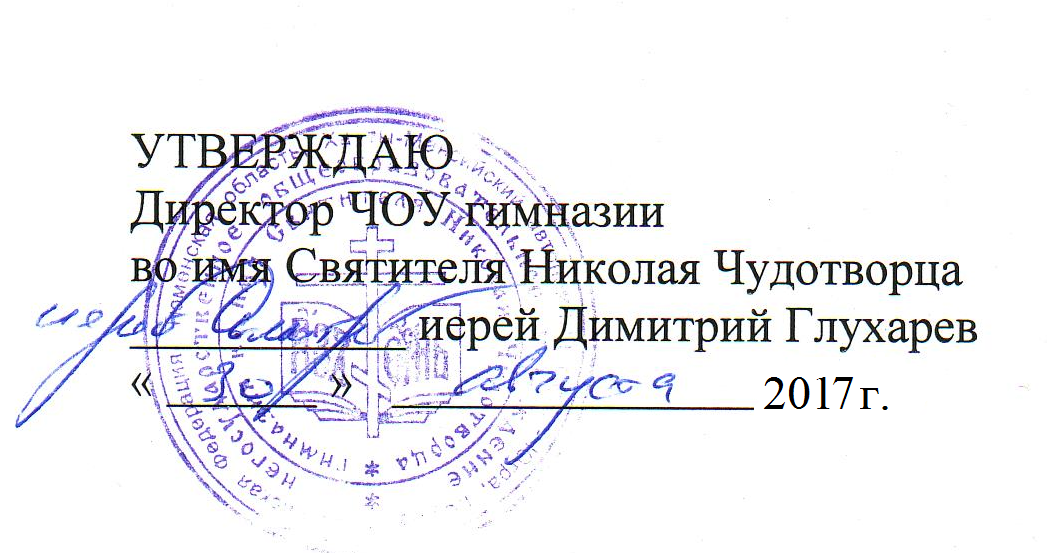 